De Aston 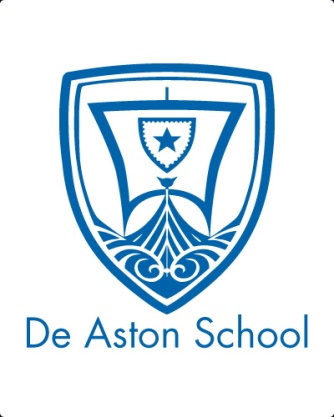 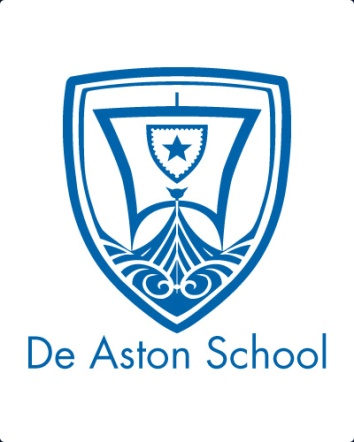 English Department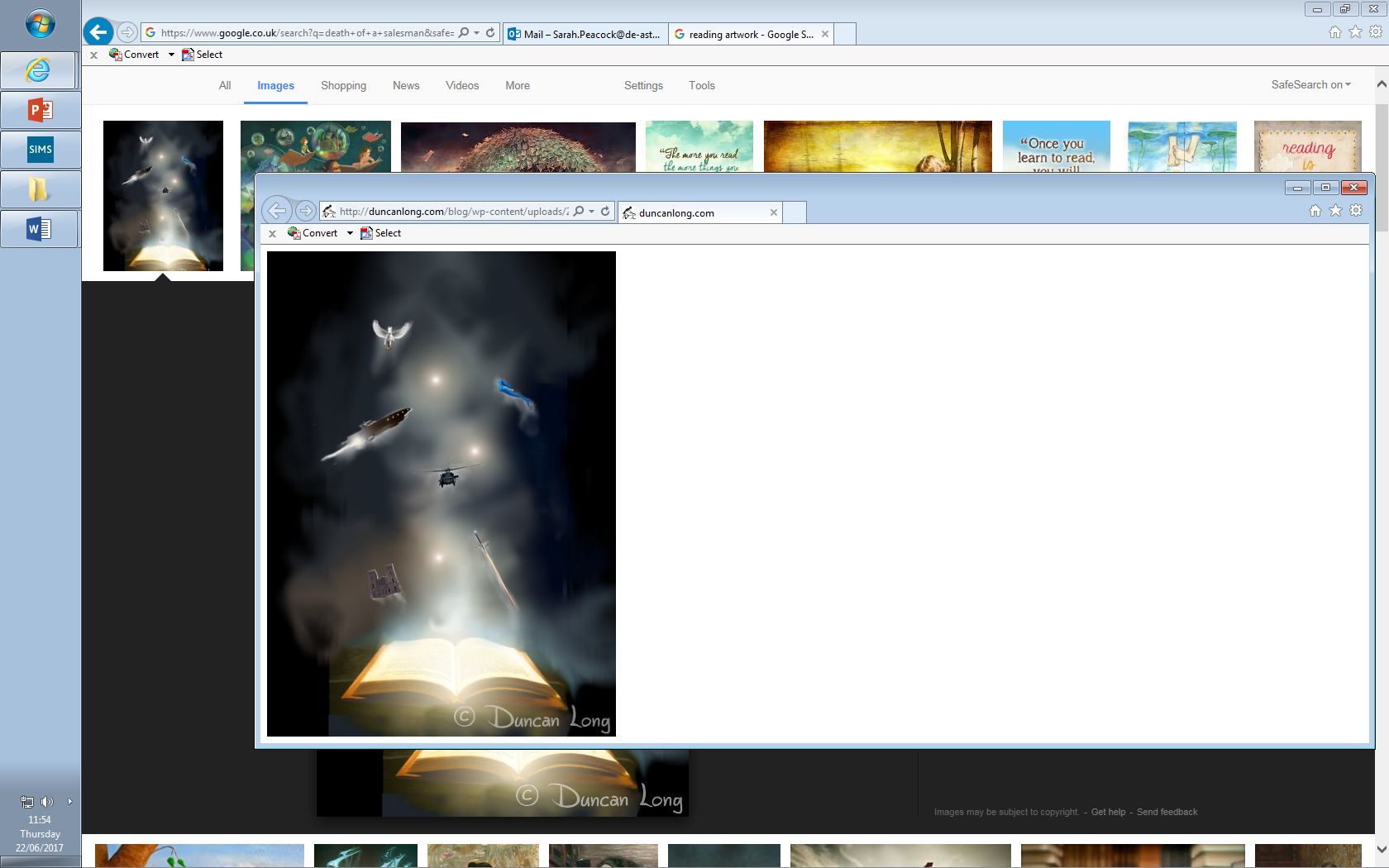 Year 11: Reading and Writing FictionChallenge TasksName: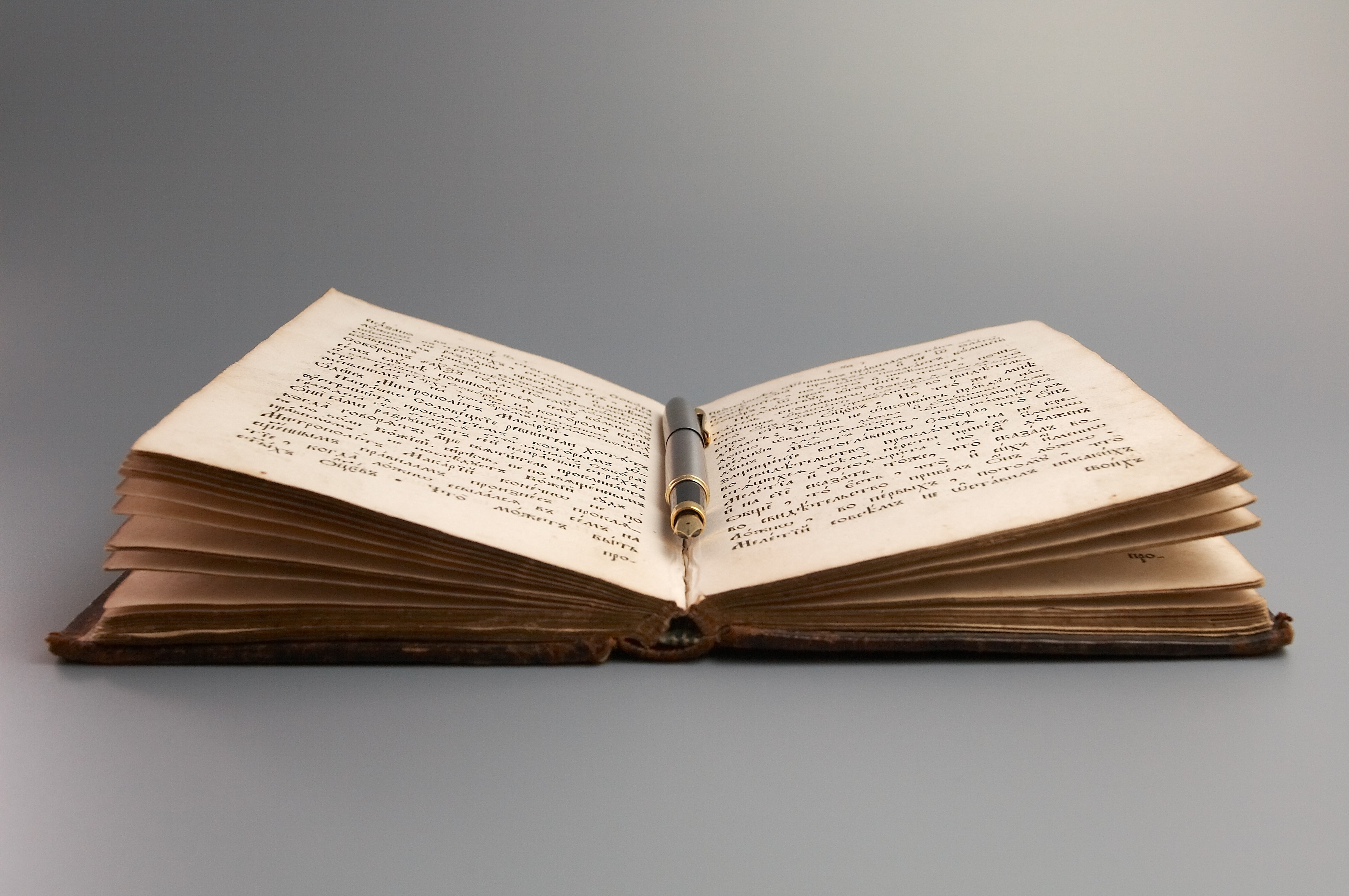 